	       Varpaisjärven Vireen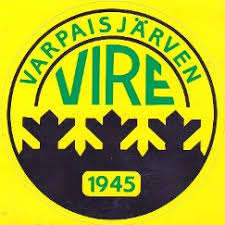 		yleisurheiluharjoitukset		       kaudella 2022-2023			    Vk 40 alkaen	Missä?   	Varpaisjärven liikuntahalliMilloin ja kenelle?		Maanantaisin klo 18-19.30 7-10v		Ohjaajina Aarni, Helmi, Elina		Keskiviikkoisin klo 18-19.30 4-6vOhjaajina Neea ja Riika	  Torstaisin klo 17-18.30 11v-		vaihtuvina ohjaajina Liisa, Jaana, Arttu, Roosa                      Lauantaisin klo 14-15.30 harjoitukset kaikille halukkaille erikseen ilmoitettuina aikoina.Mitä tarvitset mukaan?	Normaali sisäliikuntavarustus, vesipullo, sisäpelikengät tai tossut (avojaloin harjoitteleminen onnistuu myös!)	+ iloinen, reipas mieli 